Rozpočtové opatření č. 10/2017Schválené Radou města Klimkovic dne 17. 5. 2017, bod 73/1453.2Rada města Klimkovics c h v a l u j e úpravu rozpočtu pro rok 2017 – rozpočtové opatření č. 10/2017, kterým se:kterým se:   Ing. Renáta JančováVedoucí finančního odboruzvyšují příjmyzvyšují příjmyNázevNázevNázevČástkaČástkaPol. 4122Neinvestiční přijaté transfery od krajůNeinvestiční přijaté transfery od krajůNeinvestiční přijaté transfery od krajůo45.000,00 Kč45.000,00 Kč§ 3312Hudební činnostHudební činnostHudební činnosto3.000,00 Kč3.000,00 Kč§ 3314Činnosti knihovnické Činnosti knihovnické Činnosti knihovnické o2.500,00 Kč2.500,00 Kč§ 3639Komunální služby a územní rozvoj jinde nezařazenéKomunální služby a územní rozvoj jinde nezařazenéKomunální služby a územní rozvoj jinde nezařazenéo170.400,00 Kč170.400,00 Kč§ 3729Ostatní nakládání s odpadyOstatní nakládání s odpadyOstatní nakládání s odpadyo5.000,00 Kč5.000,00 Kč§ 6171Činnost místní správyČinnost místní správyČinnost místní správyo7.000,00 Kč7.000,00 KčCelkem se příjmy zvyšujíCelkem se příjmy zvyšujíCelkem se příjmy zvyšujío232.900,00 Kč232.900,00 Kčazvyšují výdajezvyšují výdajeNázevNázevNázevČástkaČástka§ 1014Ozdravování hospodářských zvířat, polních a speciálních plodin a zvláštní veterinární péčeOzdravování hospodářských zvířat, polních a speciálních plodin a zvláštní veterinární péčeOzdravování hospodářských zvířat, polních a speciálních plodin a zvláštní veterinární péčeo30.000,00 Kč30.000,00 Kč§ 3312Hudební činnostHudební činnostHudební činnosto3.000,00 Kč3.000,00 Kč§ 3314Činnosti knihovnickéČinnosti knihovnickéČinnosti knihovnickéo2.500,00 Kč2.500,00 Kč§ 3319Ostatní záležitosti kulturyOstatní záležitosti kulturyOstatní záležitosti kulturyo5.000,00 Kč5.000,00 Kč§ 3231Základní umělecké školyZákladní umělecké školyZákladní umělecké školyo12.000,00 Kč12.000,00 Kč§ 3612Bytové hospodářstvíBytové hospodářstvíBytové hospodářstvío63.000,00 Kč63.000,00 Kč§ 6409Ostatní činnosti jinde nezařazenéOstatní činnosti jinde nezařazenéOstatní činnosti jinde nezařazenéo129.400,00 Kč129.400,00 Kčsnižují výdajesnižují výdajeNázevNázevNázevČástkaČástka§ 3421Využití volného času dětí a mládežeVyužití volného času dětí a mládežeVyužití volného času dětí a mládežeo12.000,00 Kč12.000,00 KčCelkem se výdaje zvyšují Celkem se výdaje zvyšují Celkem se výdaje zvyšují o232.900,00 Kč232.900,00 Kč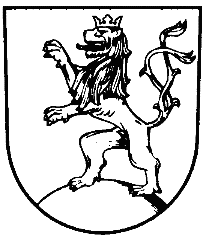 